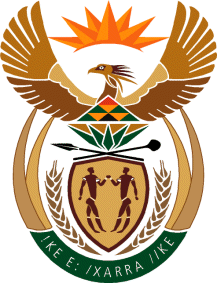 MINISTRY OF DEFENCE & MILITARY VETERANSNATIONAL ASSEMBLYQUESTION FOR WRITTEN REPLY396.	Mr S J F Marais (DA) to ask the Minister of Defence and Military Veterans: (1)	Whether R 800 million was moved from the SA National Defence Force’s (SANDF) budget to pay Deloitte to do an audit of SANDF’s battle preparedness; if not, what is the position in this regard; if so, (a) what were the (i) motivation and (ii) objectives of the specified audit, (b) why does the SANDF not have the capacity to perform the specified audit itself, (c) why was Deloitte contracted to perform the specified audit, (d) when did (i) she and (ii) her department approve the specified audit and (e) what procurement processes were followed before appointing the specified company;(2)	whether there are any higher priorities for spending the funds instead of the specified audit, especially in the face of constant complaints that not enough funding is provided to among other things South Africa’s contribution to peacekeeping forces in Africa; if not, why not; if so, what are the relevant details for prioritising the specified audit? 				NW408E	REPLY:	 Question 1.	a.(i) According to the Department of Defence's records, the Department 	has not concluded any audit contract with Deloitte to the value of R800 	million. However, Deloitte was contracted to perform a Through Life 	Capability Management (TLCM) study over four years at a cost of R230	million. This requirement is a resultant of phase 1 of the TLCM Project 	conducted during 2013/14 in the Chief of Logistics environment. The 	results of TLCM phase 1 reflected that the DOD is not on par	with international standards in terms of TLCM best practice. The 	DOD/Armscor Acquisition, Technology Development processes and the 	objectives of 	the RESTRICTED 2 National Defence Industry Council 	(NDIC) were not part of the C Log study, a requirement therefore 	existed to align the above mentioned aspects with	both international TLCM standards as well as the Defence Review 	2015.Question 2.The TLCM project is a high priority exercise since it will ultimately contributeto a cost effective SANDF and is not at the cost of other current priorities